Аннотация к рабочей программе по английскому языку 2-4 класс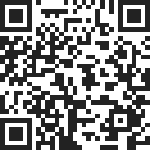 Представленный курс является адаптированной к российским условиям версией международного курса – в основе его создания лежат основополагающие документы современного российского образования: 1. Федерального государственного стандарта начального общего образования по английскому  языку2. Сборника нормативных документов. Иностранный язык/ сост. Э.Д. Днепров, А.Г. Аркадьев.- 3-е изд., стереотип.- М.: Дрофа, 2012.3. Примерных программ по иностранным языкам. Английский язык.// Сборник нормативных документов. Иностранный язык/ сост. Э.Д. Днепров, А.Г. Аркадьев.- 3-е изд., стереотип.- М.: Дрофа, 2012.- С.92 – 112.4. Авторской программы курса «Английский в фокусе» (авторы В. Эванс, Д.Дули, Н. Быкова, М. Поспелова)5. Федерального Закона «Об образовании в Российской Федерации» (от 29.12. 2012 № 273-ФЗ).6. Концепции духовно-нравственного развития и воспитания личности гражданина России;На изучение  английского языка в начальной школе отводится 204 учебных часа, соответственно по 68 часов ежегодно. Программа обеспечивает реализацию следующих целей:формирование умения общаться на английском языке на элементарном уровне с учётом речевых возможностей и потребностей младших школьников в устной и письменной формах;приобщение детей к новому социальному опыту с использованием английского языка: знакомство младших школьников с миром зарубежных сверстников, с детским фольклором и образцами литературы; воспитание дружелюбного отношения к представителям других стран; развитие речевых, интеллектуальных и познавательных способностей младших школьников, а также их общеучебных умений; развитие мотивации к овладению английским языком;воспитание и разностороннее развитие младшего школьника средствами английского языка;формирование представлений об английском языке как средстве общения, позволяющем добиваться взаимопонимания с людьми, говорящими/пишущими на английском языке, узнавание нового через звучащие и письменные тексты;расширение лингвистического кругозора младших школьников; освоение элементарных лингвистических представлений, доступных младшим школьникам и необходимых для овладения устной и письменной речью на английском языке на элементарном уровне;обеспечение коммуникативно-психологической адаптации младших школьников к новому языковому миру для преодоления в дальнейшем психологического барьера и использования английского языка как средства общения;развитие личностных качеств младшего школьника, его внимания, мышления, памяти и воображения в процессе участия в моделируемых ситуациях общения, ролевых играх, в ходе овладения языковым материалом; развитие эмоциональной сферы детей в процессе обучающих игр, учебных спектаклей с использованием английского языка;приобщение младших школьников к новому социальному опыту за счёт проигрывания на английском языке различных ролей в игровых ситуациях, типичных для семейного, бытового и учебного общения; духовно-нравственное воспитание школьника, понимание и соблюдение им таких нравственных устоев семьи, как любовь к близким, взаимопомощь, уважение к родителям, забота о младших;развитие познавательных способностей, овладение умением координированной работыс разными компонентами учебно-методического комплекта (учебником, рабочей тетрадью, аудиоприложением, мультимедийным приложением и т. д.), умением работать в паре, в группе. Деятельностный характер предмета «Иностранный язык» соответствует природе младшего школьника, воспринимающего мир целостно, эмоционально и активно. Это позволяет включать иноязычную речевую деятельность в другие виды деятельности, свойственные ребёнку данного возраста (игровую, познавательную, художественную, эстетическую и т. п.), даёт возможность осуществлять разнообразные связи с предметами, изучаемыми в начальной школе, и формировать межпредметные общеучебные умения и навыки. С помощью английского языка формируются ценностные ориентиры и закладываются основы нравственного поведения. В процессе общения на уроке, чтения и обсуждения текстов соответствующего содержания, знакомства с образцами детского зарубежного фольклора вырабатывается дружелюбное отношение и толерантность к представителям других стран и их культуре, стимулируется общее речевое развитие младших школьников, развивается их коммуникативная культура, формируются основы гражданской идентичности, личностные качества, готовность и способность обучающихся к саморазвитию, мотивация к обучению и познанию, ценностно-смысловые установки, отражающие индивидуально-личностные позиции обучающихся, социальные компетенции.В некоторых классах обучаются дети 7 вида. В связи с этим большое внимание будет уделено коррекции письменной речи и развитию зрительного восприятия и узнавания, формированию пространственного восприятия и представлений, развитию зрительного анализа и синтеза, развитию общей моторики, формированию и развитию слухо- произносительных навыков. Общими для всех обучающихся с ОВЗ являются в разной степени выраженные недостатки:в формировании высших психических функций (отмечаются нарушения внимания, памяти, восприятия и др. познавательных процессов);замедленный темп, либо неравномерное становление познавательной деятельности;трудности произвольной саморегуляции;нарушения речевой и мелкой ручной моторики;нарушения или недостаточно сформированные зрительное восприятие и пространственная ориентировка;снижение умственной работоспособности и целенаправленности деятельности, в той или иной степени затрудняющие усвоение школьных норм и школьную адаптацию в целом;сформированы недостаточно произвольность и самоконтроль;обучаемость удовлетворительная, но часто избирательная и неустойчивая, зависящая от уровня сложности и субъективной привлекательности вида деятельности, а также от актуального эмоционального состояния ребенка.Специфические образовательные потребности:увеличение сроков освоения адаптированной образовательной программы;наглядно-действенный характер содержания образования;упрощение системы учебно-познавательных задач, решаемых в процессе образования; специальное обучение «переносу» сформированных знаний и умений в новые ситуации взаимодействия с действительностью;необходимость постоянной актуализации знаний, умений и одобряемых обществом норм поведения;обеспечение особой пространственной и временной организации образовательной среды с учетом функционального состояния центральной нервной системы и нейродинамики психических процессов обучающихся;использование преимущественно позитивных средств стимуляции деятельности и поведения; стимуляция познавательной активности, формирование потребности в познании окружающего мира и во взаимодействии с ним;специальная психокоррекционная помощь, направленная на формирование произвольной саморегуляции в условиях познавательной деятельности и поведения;специальная психокоррекционная помощь, направленная на формирование способности к самостоятельной организации собственной деятельности и осознанию возникающих трудностей, формированию умения запрашивать и использовать помощь взрослого;специальная психокоррекционная помощь, направленная на развитие разных форм коммуникации;специальная психокоррекционная помощь, направленная на формирование навыков социально одобряемого поведения в условиях максимально расширенных.Программа учитывает общие рекомендации для проведения уроков иностранного языка:создание благоприятного психологического климата (комфорта) на уроке;предупреждение утомляемости (паузы, смена видов работы, считалки);частая повторяемость учебного материала: учитель – класс – ученик 1, ученик 2… (начиная с сильного ученика);обязательное использование наглядности на уроке.Основными задачами реализации содержания обучения являются:формирование представлений об иностранном языке как средстве общения;расширение лингвистического кругозора младших школьников;развитие личностных качеств младшего школьника;развитие эмоциональной сферы учащихся;приобщение младших школьников к новому социальному опыту;развитие познавательных способностей;формирование первоначальных представлений о единстве и многообразии языкового и культурного пространства России и англоговорящих стран, о языке как основе национального самосознания;развитие диалогической и монологической устной и письменной речи, коммуникативных умений, нравственных и эстетических чувств, способностей к творческой деятельности.